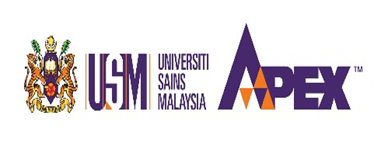 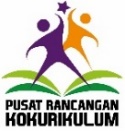 TAJUK PROGRAMPENGENALAN DAN KUMPULAN SASARAN/PENYERTAANOBJEKTIF SELARAS DENGAN PEMETAAN (CLO & PLO)IMPAK PROGRAMTENTATIF PROGRAM** Sila nyatakan alamat pautan sekiranya Program dijalankan secara atas talian atau hybrid.    Mohon patuhi SOP pencegahan / penularan wabak pandemic Covid-19 MKN / USM yang    sedang berkuatkuasaATURCARAJAWATANKUASA PELAKSANA KEWANGANBerikut ialah anggaran pendapatan/perbelanjaan bagi program tersebut  **SILA SERTAKAN LAMPIRAN JIKA RUANG TIDAK MENCUKUPIPROFIL PENCERAMAH / TETAMU JEMPUTAN / JURICADANGAN TETAMU JEMPUTAN  *SILA LAMPIRKAN BIODATA JEMPUTAN                                            KATEGORI PROGRAM (PERINGKAT)*GARIS PANDUAN JEMPUTAN TETAMU KENAMAAN SILA RUJUK LAMAN SESAWANG PRKPENGESAHAN DAN KELULUSANPOSTER HEBAHANPASTIKAN POSTER MENGIKUT SPESIFIKASI YANG DITETAPKAN:LOGO UNIVERSITI SAINS MALAYSIALOGO PUSAT RANCANGAN KOKURIKULUM (PRK)LOGO KURSUS MASING-MASINGLOGO ATAU NAMA PENAJAPOSTER DALAM DWI BAHASA MENDAPATKAN CAP DARIPADA PRK SEBELUM DIPAPAR ATAU DIGANTUNG** SILA KEMUKAKAN DERAF POSTER/BANNER/BANTING PADA PUSAT RANCANGAN KOKURIKULUM (PRK) TERLEBIH DAHULU SEBELUM DICETAK UNTUK PENYEMAKAN DAN KELULUSANDengan ini saya mengesahkan bahawa semua maklumat di atas dan lampiran disertakan adalah benar dan lengkapTarikh / Hari:____________________________________________________Masa:____________________________________________________Lokasi:____________________________________________________MasaAktivitiJAWATANNAMANOMATRIKTAHUNPENGAJIANPUSATPENGAJIANPengarah ProjekTimbalan Pengarah ProjekSetiausahaBendahariAJKAJKAJKAJKAJKButiran PendapatanButiran PendapatanButiran Cadangan PerbelanjaanButiran Cadangan PerbelanjaanKutipan pesertaRM0.00RM0.00Jumlah pendapatan (A)RM0.00Jumlah perbelanjaan (B)RM0.00JANA PENDAPATANKEUNTUNGAN / KERUGIANJANA PENDAPATANKEUNTUNGAN / KERUGIANJUMLAH (A) – JUMLAH (B)RM0.00PERINGATANSebarang tempahan kemudahan dewan/bilik/tempat perlu dibuat 7 hari sebelum program dijalankan.Sebarang tempahan kemudahan siaraya, perabut dan kenderaan mestilah mengikut peraturan yang ditetapkan oleh pihak PPKT dan Jabataan Pembangunan / PRKButiran semua peserta (Nama,No.K/P,No.Matrik, No.Tel) perlu dikepilkan bersama Borang Laporan Kejayaan Sebarang tayangan video,kaset video perlulah diserahkan 7 hari sebelum program untuk penyemakan sebelum tayanganWang atau sumbangan tunai/cek yang diterima dari mana-mana pihak hendaklah diserahkan ke                    Bahagian Akaun Pelajar, Jabatan Bendahari Laporan Lengkap Kejayaan Program dan Penyata Kewangan hendaklah diserahkan kepada Pusat Rancangan Kokurikulum (PRK) dalam tempoh 14 hari selepas program selesaiPembelian yang melebihi RM100.00 mestilah dilakukan melalui sebut harga dan borang pesananPembelian yang kurang daripada RM100.00 kecuali percetakan bolehlah dibayar secara tunai danbukti pembelian wajib disertakan.Jemputan kepada orang kenamaan perlu merujuk kepada Pengerusi Rancangan terlebih dahulu    dan setelah mendapat kelulusan daripada Naib Canselor, pelajar  perlu maklumkan pula kepada   Pusat Media dan Perhubungan Awam secara rasmiNama:_______________________________________________________________Jawatan:_______________________________________________________________Organisasi:_______________________________________________________________Tujuan Jemputan:_______________________________________________________________Tarikh/Masa Jemputan:_______________________________________________________________Tempat:_______________________________________________________________UniversitiKebangsaanAntarabangsaDisahkan oleh: PENGERUSI RANCANGANCatatan / Komen :____________________________________________________________________________________________________________________________________TANDATANGAN DAN CAPTARIKH: _________________Disemak oleh: PENGARAH Catatan / Komen :_______________________________________________________________________________________________________________________________________TANDATANGAN DAN CAP TARIKH: _________________Disediakan oleh___________________  TandatanganNamaJawatan ::___________________________________________________________________________________________________________  TandatanganDisemak dan disahkan oleh:_________________________________________PENGERUSI RANCANGANTarikh: _______________Diluluskan oleh:PENGARAHPUSAT RANCANGAN KOKURIKULUM  Tarikh: _______________